GUEST SPEAKERS’ DETAILS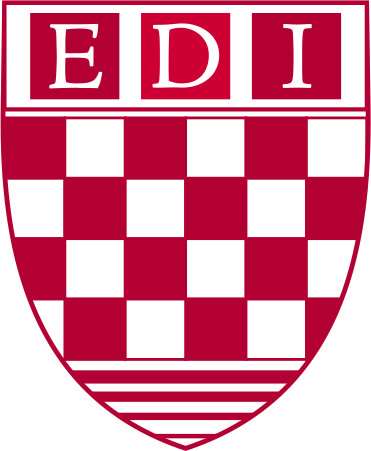 12TH Executive Development Program: “Political Economy of Power Sector: Policies & Governance”April 11—15, 2016GUEST SPEAKERS’ DETAILS12TH Executive Development Program: “Political Economy of Power Sector: Policies & Governance”April 11—15, 2016GUEST SPEAKERS’ DETAILS12TH Executive Development Program: “Political Economy of Power Sector: Policies & Governance”April 11—15, 2016Sr.#.Guest Speaker’s DetailsDay/Date, Time & Lecture Topic1.SYED TANZEEM HUSSAIN NAQVI,Reted Member Power WAPDA, 12-A Masson Road, Lahore042-36363233/0300-8458024Monday, April 11, 20161200—1400 hrsEnergy Crisis: Options & Opportunities2.DR. GULFARAZ AHMED,Ex-Secretary, M/o Petroleum & Natural Gas, 1-A, Street No.23, F—8/2, Islamabad051-2287178/92661881/0302-8553106gulfarazahmed@gmail.com Tuesday, April 12, 20160930—1145 hrsConservation & Renewable Energy3.MR. ZAFAR MAHMOOD,Chairman WAPDA,WAPDA Secretariat, 729-WAPDA, Lahore042-99200452/99202211-2729Tuesday, April 12, 20161215—1430 hrsPower Generation Projects Governance and Efficiency4.SYED AKHTAR ALI,Member (Energy), Ministry of Planning, Development & Reforms, P-Block, Pak Secretariat, Islamabad.051-8438391/0345-24477140331-5058007-PS/akhtarali1949@gmail.comWednesday, April 13, 20160930—1130 hrsWhat Measures are Suitable for Power Crisis and How to Generate Electricity through Minimum Cost to Avoid Capacity Shortfalls?5.MR. OMER RASUL,Additional Federal Secretary-I, M/o Water & Power, Room No.209, 2nd Floor, Block-A, Pak Secretariat,Islamabad. 051-9213666/0321-4990770Wednesday, April 13, 20161200—1400 hrsCase Study of Service Delivery in Power Sector6.MR. MAQSOOD SHAFIQUE QURESHI,Chief Engineer Hydropower/DMC Consultancy, Development Management Consultants(DMC),177-M, Gulberg-III, Lahore. 0300-4971419maqsoodshafique@hotmail.com Thursday, April 14, 20160930—1130 hrsStrategize Energy Crises through Hydro Power Generation7.MR. TAHIR BASHARAT CHEEMA,Managing Director, PEPCO, APTMA House, 97-A, Aziz Avenue of Canal Bank, Gulberg-III, Lahore.042-111(700-000)/0333-4218969cheema_tahir@yahoo.com Thursday, April 14, 20161200—1400 hrsInstitutional Decline in Power Sector: Is it a Policy Fault Line or Governance Issue?8.DR. MUSADIK MALIK,Special Assistant to Prime Minister, Room No.405/C, Prime Minister’s Office, Islamabad.  0302-4652709/ 0300-0555991042-35873672(R), LHR051-9208235(O), ISB0321-2835221-PA, Mr. Sajid Qazi0300-5179672-PA, Mr. Ashraf KhokharFriday, April 15, 20160930—1200 hrsPolicy Development-I:Viability & Affordability of Power Sector